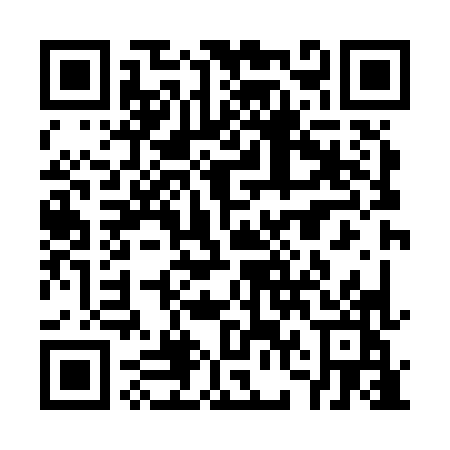 Prayer times for Bozepole Wielkie, PolandMon 1 Apr 2024 - Tue 30 Apr 2024High Latitude Method: Angle Based RulePrayer Calculation Method: Muslim World LeagueAsar Calculation Method: HanafiPrayer times provided by https://www.salahtimes.comDateDayFajrSunriseDhuhrAsrMaghribIsha1Mon4:106:1912:525:177:259:272Tue4:066:1712:525:197:279:303Wed4:036:1412:515:207:299:324Thu4:006:1212:515:227:319:355Fri3:566:0912:515:237:339:386Sat3:536:0712:505:247:359:417Sun3:496:0412:505:267:379:438Mon3:466:0212:505:277:399:469Tue3:426:0012:505:287:419:4910Wed3:395:5712:495:307:439:5211Thu3:355:5512:495:317:459:5512Fri3:325:5212:495:327:469:5813Sat3:285:5012:495:347:4810:0114Sun3:245:4712:485:357:5010:0415Mon3:205:4512:485:367:5210:0716Tue3:175:4312:485:387:5410:1017Wed3:135:4012:485:397:5610:1318Thu3:095:3812:475:407:5810:1719Fri3:055:3612:475:418:0010:2020Sat3:015:3312:475:438:0210:2321Sun2:565:3112:475:448:0410:2722Mon2:525:2912:475:458:0610:3123Tue2:485:2612:465:468:0710:3424Wed2:435:2412:465:488:0910:3825Thu2:395:2212:465:498:1110:4226Fri2:365:2012:465:508:1310:4627Sat2:355:1712:465:518:1510:4928Sun2:345:1512:465:528:1710:4929Mon2:335:1312:455:548:1910:5030Tue2:325:1112:455:558:2110:51